                          AVÒS E NETOS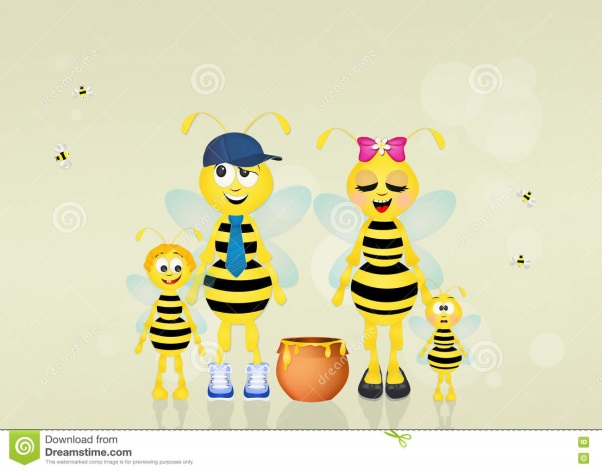 Mensagem  aos AVÓSO modo como a criança é criada, tem profundas consequências na estruturação da sua personalidade. A família é assim o ambiente naturalmente responsável pelo garante de pertença e é o primeiro grupo no qual se iniciam e desenvolvem os  processos identitários de cada criança.É a família que traz para o mundo cada  criança, especialmente para o  mundo das relações humanas.Esta actividade que propomos  quer exactamente privilegiar momentos em que a criança, no seu meio escolar também de socialização, pode com essa comunidade, fortalecer os seus laços de afecto com os seus avós.A importância deste vínculo geracional reside no facto de se contribuir para o desenvolvimento de um pensamento crítico, para a resolução de problemas do dia a dia em conjunto, para o vínculo social e a aprendizagem para se estabelecerem  metas a atingir em família, em comunidade em sociedade.Entende-se que TODOS são fundamentais para haver sucesso na escola ,no  trabalho e em várias actividades e ao mesmo tempo animam-se as pessoas para um contributo significativo para a comunidade em que vivem.Estamos à sua espera…..Venha daí!